Projektový den – oblast Práce se třídou na 1. stupniCo bylo cílem projektového dne: Cílem projektového dne bylo dát prostor třídním učitelům a jejich třídám pro komunikaci, pro rekapitulaci společných zážitků a pro naplánování třídních akcí v rámci kolektivu. Prostřednictvím vedení projektu parlamenťáky zviditelnit jejich role a práci pro školu.    V první části projektu žáci ve třídách shromažďovali co nejvíce informací, které jsou třídě jako kolektivu společné. Toto probíhalo formou tzv. brainstormingu (bouře mozků). Všichni společně sepisovali, jak posilují ve třídě vzájemné vztahy mezi sebou – co vše společně třída prožila, co plánuje, zda se spolu umí dohodnout, zda se všichni zapojují do aktivit ve třídě, zda řeší vzniklé problémy, zda také komunikují se svým zástupcem parlamentu.    Ve druhé části projektu jsme se zaměřili na přání a návrhy žáků – co by mohli ve třídě společně uskutečnit. Žáci měli za úkol uvést co nejkonkrétnější nápady, navzájem se inspirovat a nekritizovat se za vlastní vyjádření názoru, byť by byl pro druhé nepřijatelný. Během projektu žáci zjistili, že spousta nápadů je realizovatelná, ale dosud nebyly vyřčeny nahlas a předloženy ostatním spolužákům. Tato část probíhala v komunitním kruhu.   Třetí část projektu byla zaměřena na kreativitu žáků a jejich vyjádření vztahu ke třídě nejen jako kolektivu, ale i jako k místnosti, ve které se všichni denně setkávají. Každý z žáků namaloval nějaký symbol vyjadřující vztah ke třídě a nalepil do společného flipu. Postupně vysvětlovali, co jeho symbol označuje a proč si jej vybral.   Poslední část byla věnována zábavným aktivitám. Žáci si společně zahráli oblíbenou aktivitu. Parlamenťáci naučili spolužáky aktivity, které se naučili na prožitkovém kurzu nebo na schůzkách.    Pro učitele byl projekt přínosný z hlediska získání nových informací o třídním kolektivu. 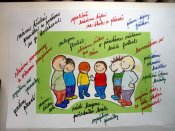 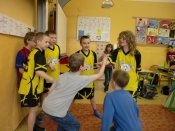 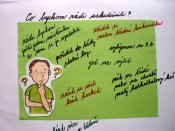 Bylo třeba:domluvit termín a časovou dotaci projektu, vypracovat písemně pokyny pro realizaci, svolat schůzku třídních učitelů a objasnit očekávané výstupy, připravit potřebný materiál (fixy, lepidla, obrázky, papíry),